NÁRODNÁ RADA SLOVENSKEJ REPUBLIKY	VIII. volebné obdobieČíslo: CRD-79/2022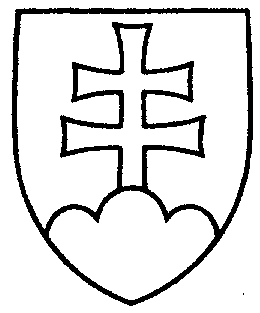 1375UZNESENIENÁRODNEJ RADY SLOVENSKEJ REPUBLIKYz 24. marca 2022k vládnemu návrhu zákona o celoeurópskom osobnom dôchodkovom produkte a o zmene a doplnení niektorých zákonov (tlač 837)		Národná rada Slovenskej republiky	po prerokovaní uvedeného vládneho návrhu zákona v druhom a treťom čítaní	s c h v a ľ u j e	vládny návrh zákona o celoeurópskom osobnom dôchodkovom produkte a o zmene a doplnení niektorých zákonov, v znení schválených pozmeňujúcich a doplňujúcich návrhov.     Boris  K o l l á r   v. r.    predsedaNárodnej rady Slovenskej republikyOverovatelia:Peter  V o n s   v. r. Eduard  K o č i š   v. r.